Publicado en Barcelona el 22/10/2020 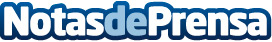 Meetmaps amplía su equipo en México La empresa crece con un equipo local en Latinoamérica para estar más cerca de los clientes y llegar a más eventos de forma tan próxima como en EspañaDatos de contacto:Comunicación Meetmaps93 328 43 26Nota de prensa publicada en: https://www.notasdeprensa.es/meetmaps-amplia-su-equipo-en-mexico_1 Categorias: Internacional Comunicación Marketing Emprendedores E-Commerce http://www.notasdeprensa.es